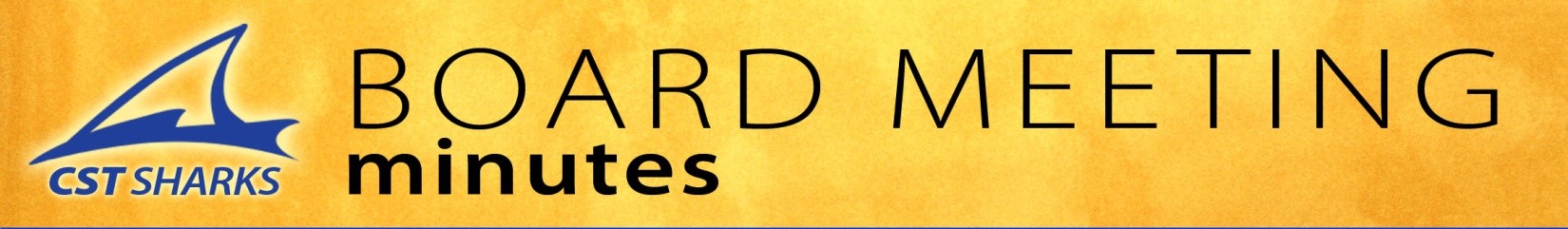 September 12th, 2018	We will need to approve minutes for August and September at the October meetingBoard Members Attended: Justin Patterson, Becky Brenner, Jennifer HauckAbsent: Gary Till, Matt Pace, Jeff Boerio, and Hallie HarperAthlete Rep: Trey Fincher	Treasurer’s Report: There are 55 swimmers registered.  We will continue to monitor the budget closely over the next few months.  We have a home meet next month hoping to potentially make money off of.Please continue with sponsorshipsCoaches Report: 	Coach Erin: Upcoming meet is a dual meet with Forest Grove.12 Hammerheads and 12 Threshers and utilizing Courtney 3 days a weekTrying to get more kids to swim meets to create relays and commit to the swim meets.Work with them individually to create personal goals.  Working on squads and creating more accountability as an athlete.Athlete Rep: Looking into the flex athlete rules for high school swimmers.Old Business: Looking into touch pads ownership and borrowing one from Forest Grove. Continuing to work on the Harvest open and get volunteer groups together.  Arena will be setting up a fitting with us early October.Erin will contact Denice Pace to organize October 6th at the high school for organizing food.New Business: New team attire website from Squad Locker.  Parents can go on website all year and order directly.  We get 10% back when people order to use as fundraising for the team.  Squadlocker.com If you want a team sticker talk to Justin, they are $2.00.  Decided on new team shirt grey/colored logo.  Reviewed the new Facebook page and Instagram page.Adjourned  8:30 pm		Next board meeting:	October 11th at 6:30